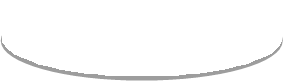 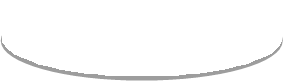 Situation 3 - E32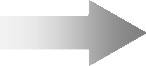 	SAVOIRS ETRE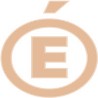 SIAcadémie deTUATION N° 3 en Milieu ProfesÉtablissementsionnnel (20 points)	E32 - SE2Session 2022sionnnel (20 points)	E32 - SE2Session 2022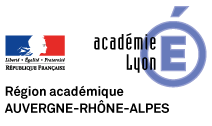 Nom, prénom du candidatsionnnel (20 points)	E32 - SE2Session 2022sionnnel (20 points)	E32 - SE2Session 2022Entreprise 1Entreprise 2PôleCompétencesCompétences opérationnellesCritères d’évaluation3ère évaluation formative3ère évaluation formative3ère évaluation formative3ère évaluation formative3ère évaluation formativeÉvaluation certificativeÉvaluation certificativeÉvaluation certificativeÉvaluation certificativePôleCompétencesCompétences opérationnellesCritères d’évaluationCompétences*Compétences*Compétences*Compétences*Conseils tuteurCompétencesCompétencesCompétencesCompétencesCompétencesBarèmePôleCompétencesCompétences opérationnellesCritères d’évaluationNMECAECAMConseils tuteurNMECAECAECAMBarèmePôleCompétencesCompétences opérationnellesCritères d’évaluationNM-+Conseils tuteurNM-++MBarème1C1-1 Prendre en charge la clientèleC1-1.2 Accueillir laclientèleL’accueil et la prise en charge de la clientèle/81C1-1 Prendre en charge la clientèleC1-1.3 Recueillir lesbesoins et les attentesde la clientèleL’accueil et la prise en charge de la clientèle/81C1-1 Prendre en charge la clientèleC1-1.4 Présenter lessupports de venteCommercialisationdes produits/81C1-1 Prendre en charge la clientèleC1-1.8 Prendre congédu clientLa prise decongé/81C1-2Entretenir des relationsprofessionnell esC1-2.2 Communiqueren situation de service avec les équipesLa communication avant et pendant le service avec les différents services/81C1-2Entretenir des relationsprofessionnell esC1-2.3 Communiquerau sein d’une équipe, de la structureLa communication avant et pendant le service avec les différents services/81C1-3 Vendre des prestationsC1-3.5 Prendre unecommandeLa prise decommande/81C1-3 Vendre des prestationsC1-3.6 Favoriser lavente additionnelle, la vente à emporterCommercialisationet valorisation des produits/81C1-3 Vendre des prestationsC1-3.7 Facturer et encaisserLe contrôle de lafacturation et du règlement/82C2-1 Réaliser la mise en placeC2-1.1 Entretenir leslocaux et les matérielsLa remise enétat des locaux/62C2-1 Réaliser la mise en placeC2-1.2 Organiser lamise en placeLa qualité de la mise en place/62C2-1 Réaliser la mise en placeC2-1.3 Réaliser lesdifférentes mises en placeLa qualité de la mise en place/62C2-1 Réaliser la mise en placeC2-1.4 Contrôler lesmises en placeLa qualité de la mise en place/62C2.2 Gérer le serviceC2-2.2 Organiser et répartir les activités et les tâches avant,pendant et après le serviceLa répartition des tâches/62C2-3 Servir des mets et des boissonsC2-3.1 Servir des metsLe service des mets et des boissonsLes règles de préséance et de savoir- êtreLa synchronisation du serviceLa maitrise gestuelle d’une technique dans le cadre de la valorisationdes mets/62C2-3 Servir des mets et des boissonsC2-3.2 Valoriser des metsLe service des mets et des boissonsLes règles de préséance et de savoir- êtreLa synchronisation du serviceLa maitrise gestuelle d’une technique dans le cadre de la valorisationdes mets/62C2-3 Servir des mets et des boissonsC2-3.3 Servir des boissonsLe service des mets et des boissonsLes règles de préséance et de savoir- êtreLa synchronisation du serviceLa maitrise gestuelle d’une technique dans le cadre de la valorisationdes mets/63C3-1 Animer une équipeC3-1.1 Adopter et faire adopter une attitude et un comportementprofessionnelsLa communication avec les différentsservices/23C3-2 Optimiser les performan- ces de l’équipeC3-2.1 Évaluer son travail et/ou celui de son équipeLa répartition des tâches/24C4-1 Recenser les besoins d'approvisionne mentC4-1.1 Déterminer lesbesoins en consom- mables et en petits matériels en fonctionde l'activité prévueL’approvisionne ment en matière d’œuvre/24C4-1 Recenser les besoins d'approvisionne mentC4-1.4 Renseigner lesdocuments d'approvis.L’approvisionne ment en matière d’œuvre/24C4-2 Contrôler les mouvements de stockC4-2.1 Réceptionneret contrôler les produits livrésL’approvisionne ment en matière d’œuvre/24C4-2 Contrôler les mouvements de stockC4-2.2 Réaliser lesopérations de déconditionnement et de conditionnementL’approvisionne ment en matière d’œuvre/24C4-2 Contrôler les mouvements de stockC4-2.3 Stocker lesproduitsL’approvisionne ment en matière d’œuvre/25C5-1 Appliquer la démarche qualitéC5-1.1 Être à l’écoutede la clientèleRespect règlementation/25C5-1 Appliquer la démarche qualitéC5-1.2 Respecter lesdispositions réglementaires, les règles d'hygiène, desanté et de sécuritéRespect règlementation/25C5-1 Appliquer la démarche qualitéC5-1.3 Intégrer lesdimensions liées à l’environnement et au développement durable dans sapratique professionnelleRespect règlementation/25C5-2 Maintenir la qualité globaleC5-2.3 Contrôler laqualité marchande des matières premières et desproductionsRespect de la règlementation/2PôleCompétencesPoints d'évaluationFormative 3Formative 3Formative 3Formative 3Formative 3CertificativeCertificativeCertificativeCertificativeCertificativePôleCompétencesPoints d'évaluationN MECAECAMConseils du tuteurN MECAECAMConseils du tuteurPôleCompétencesPoints d'évaluationN M-+MConseils du tuteurN M-+MConseils du tuteur3C3-1.1 Adopter et faire adopter une attitude et un comportement professionnelsFaire preuve de curiositéprofessionnelle et demander des conseils.3C3-1.1 Adopter et faire adopter une attitude et un comportement professionnelsEffectuer son travail, selon les consignes, sansattendre les ordres.3C3-1.1 Adopter et faire adopter une attitude et un comportement professionnelsRespecter les horaires detravail et faire preuve de ponctualité.3C3-1.1 Adopter et faire adopter une attitude et un comportement professionnelsFaire preuve de motivation.3C3-1.1 Adopter et faire adopter une attitude et un comportement professionnelsFaire preuve de dynamisme, de participation active, de rapidité, de vivacité dans son travail.3C3-1.1 Adopter et faire adopter une attitude et un comportement professionnelsSe présenter et avoir une tenue propre et adaptée aumilieu professionnel.3C3-1.1 Adopter et faire adopter une attitude et un comportement professionnelsS’intégrer d’une manièreactive au sein de l’équipe.3C3-1.1 Adopter et faire adopter une attitude et un comportement professionnelsGarder la maîtrise de soi.3C3-1.1 Adopter et faire adopter une attitude et un comportement professionnelsSavoir s’adapter auxremarques formulées.3C3-1.1 Adopter et faire adopter une attitude et un comportement professionnelsFaire preuve de discrétion.